Задатак  за седму недељу од 27-30.04.2020Драга децо,молим вас да се потрудите и завршите своје задатке како би могла да евидентирам оцене.Похваљујем све који вредно и редовно раде,петице су уписане! Надам се да ће вам задатак за ову недељу бити занимљив.Наиме није потребно да цртате и сликате већ само да будете маштовити и креативни што је и најважније за ликовну културу.-Пронађите преко интернета неко познато уметничко дело ,на пример портрет Мона Лизе,Фриде Кало,Рембранта,Модиљанија,Пикаса,можете одабрати и скулптуру или обичну ликовну композицију као на примеру Маондријана.-Kући пронађите приручне матерјале и пробајте да се маскирате да постигнете сличност са одабраним уметничким делом-Направите фотографије  и  пошаљите( најбоље би било на  е маил   majasokobanja@yahoo.com  јер  вибер на телефону хоће да закаже,преоптерећен је)-Испод имате примере ,имате фотографију уметничког дела и поред тога фотографију маске,рада по узору на дело.Ево и линка како се радило широм света на позив Гети музеја да се охрабре људи да мисле о уметности у овим тешким временима.https://citymagazine.rs/scena/zabava/muzej-ohrabruje-ljude-da-se-u-svom-domu-maskiraju-u-remek-dela-umetnosti/https://blogs.getty.edu/iris/getty-artworks-recreated-with-household-items-by-creative-geniuses-the-world-over/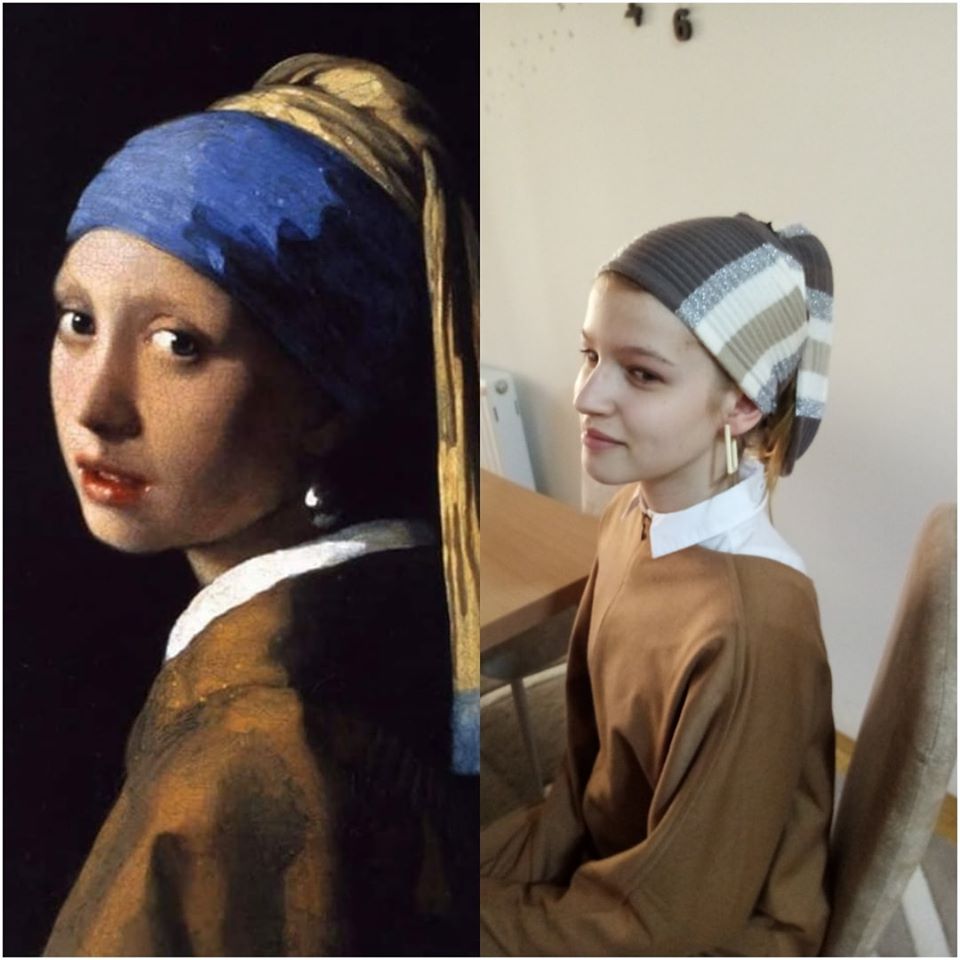 Вермер Девојка са бисерном минђушом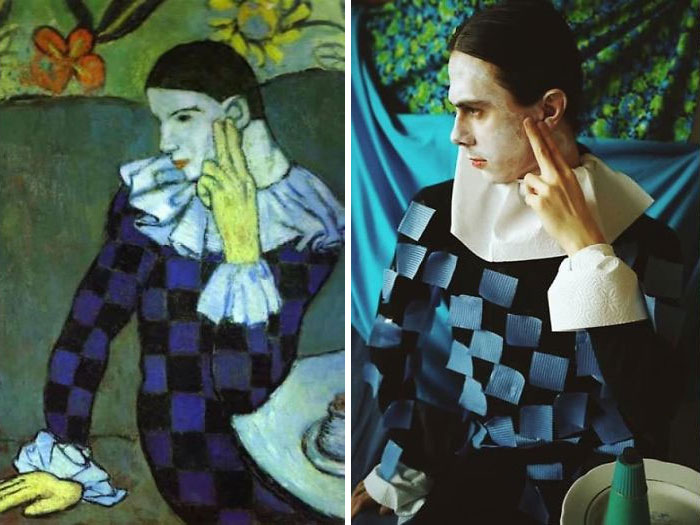 Пикасо Арлекин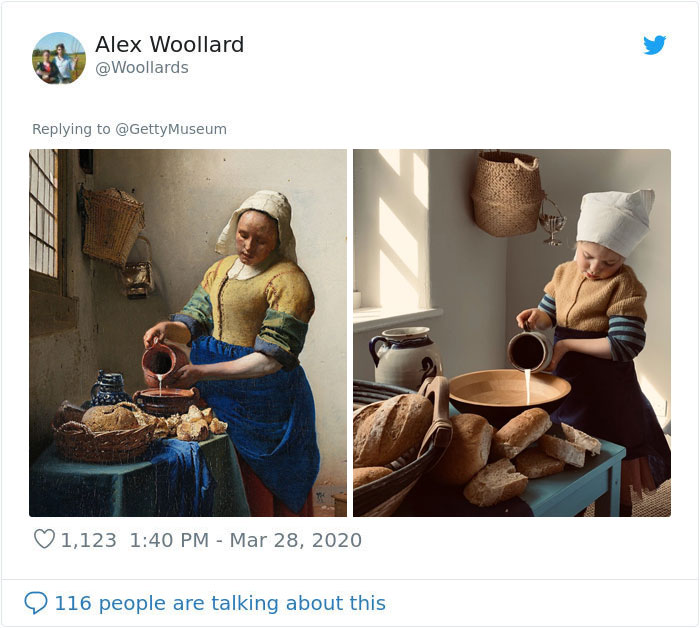 Вермер МлекарицаВан Ван Гог Аутопортрет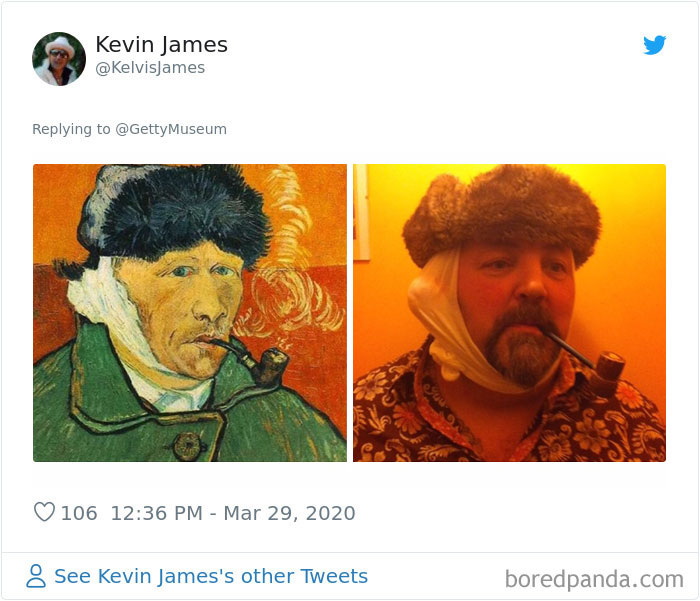 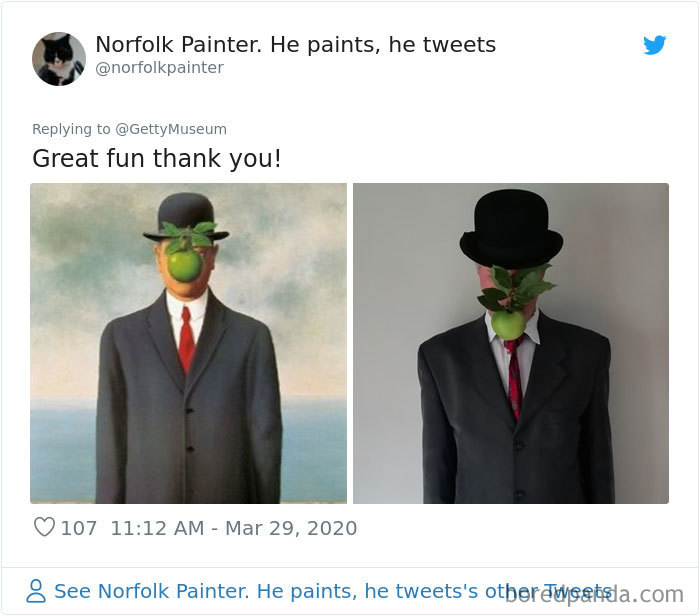 Рене Магрит Пит Мондријан
Claes Oldenburg /// 1985 - 1988 /// Spoonbridge and Cherry /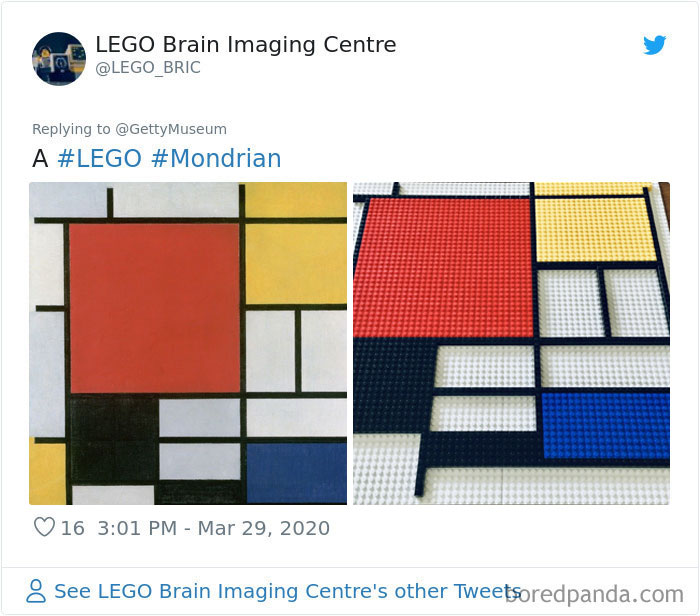 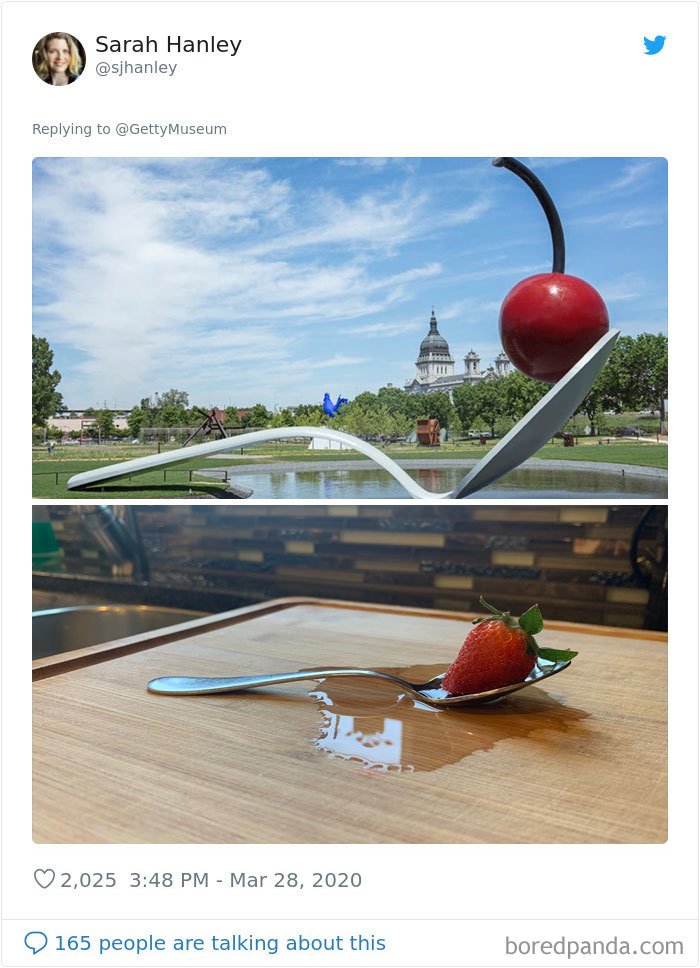 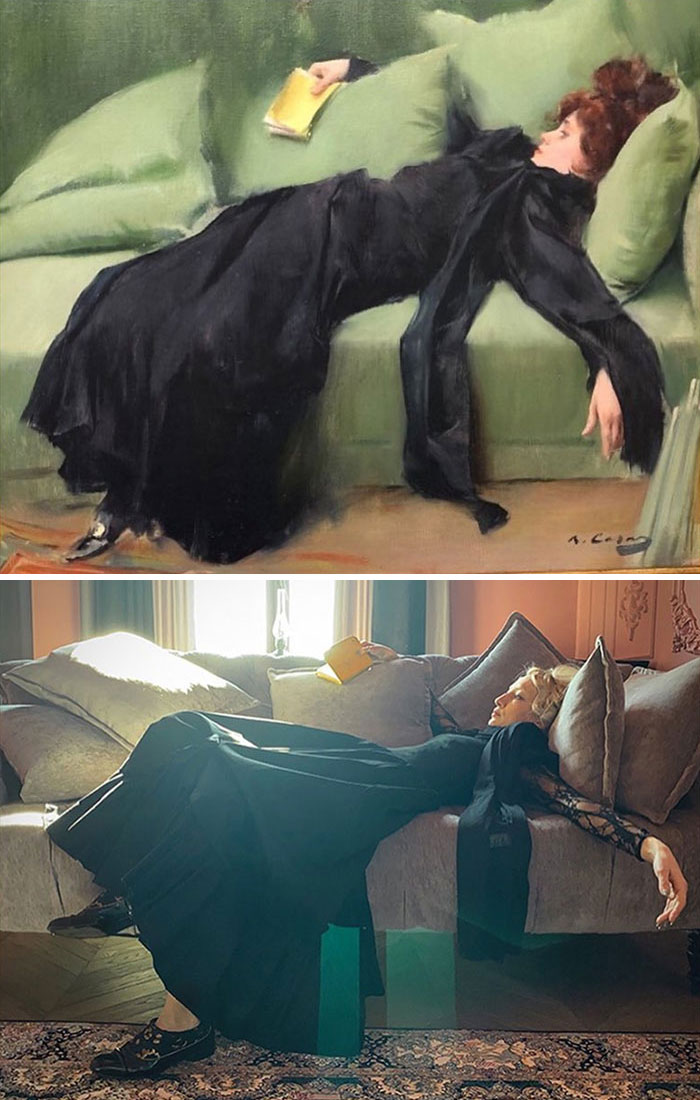 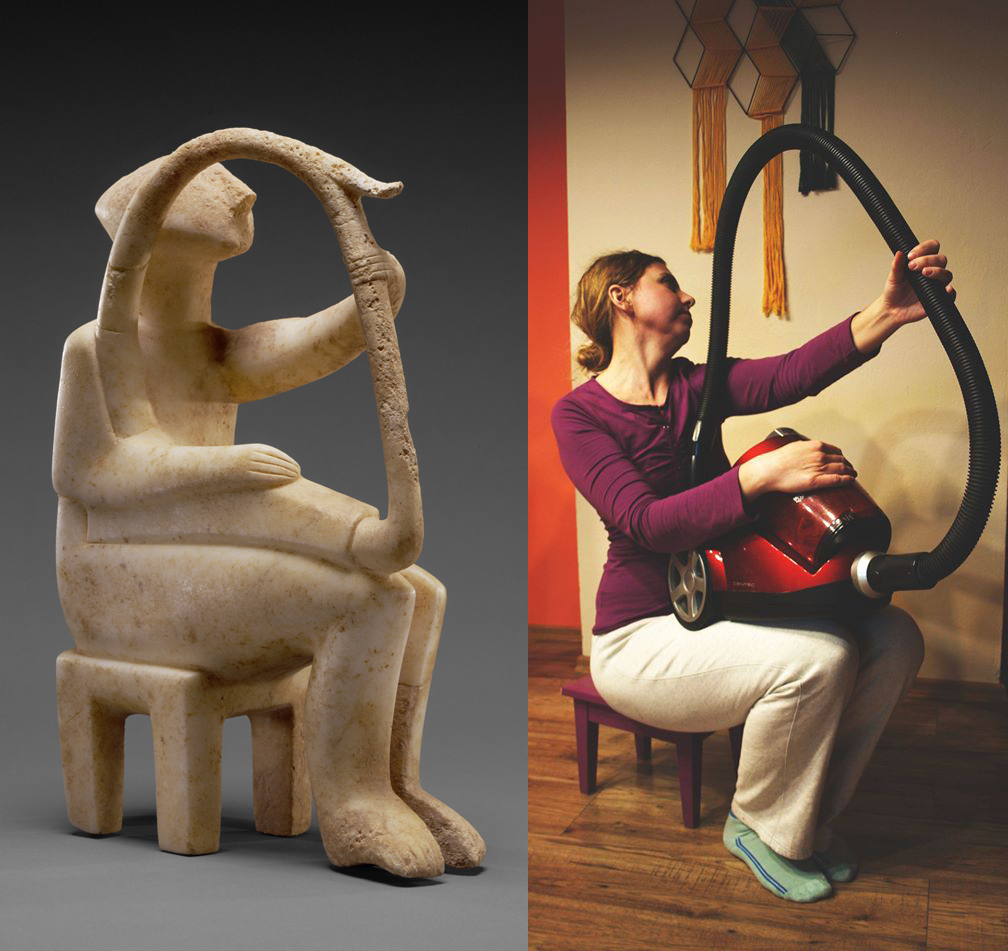 Male Harp Player of the Early Spedos Type, 2700–2300 B.C., Cycladic. Marble, 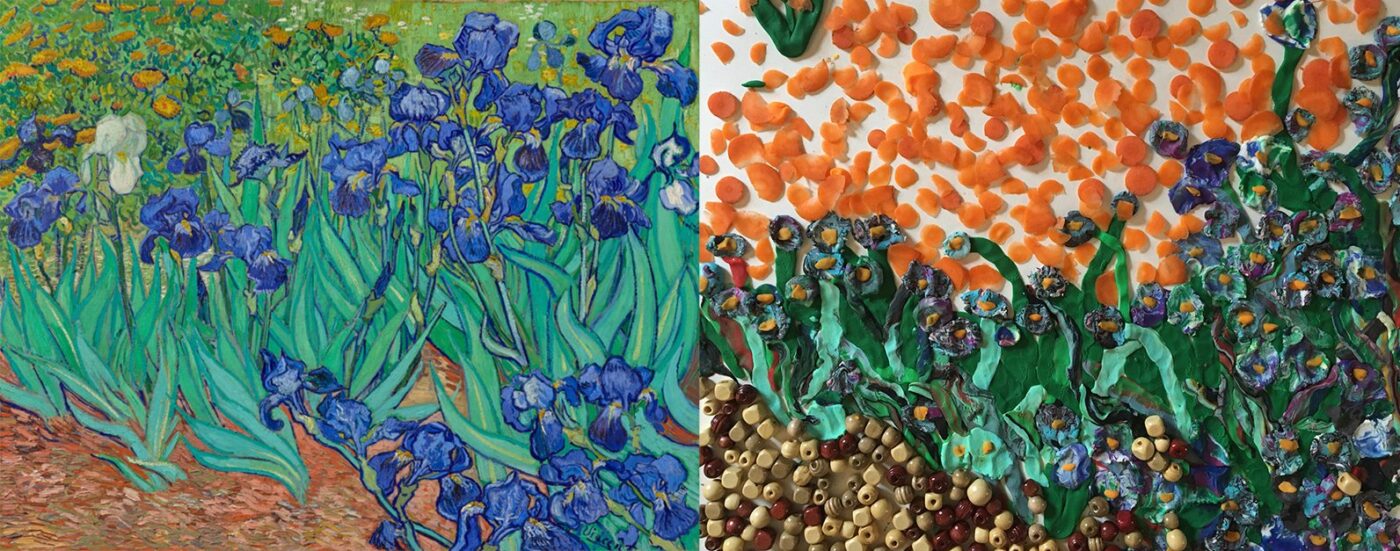 Ван Гог ,Ириси